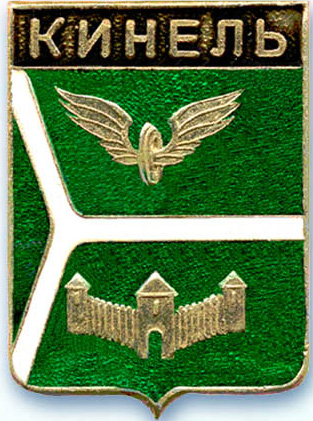 ДУМА ГОРОДСКОГО ОКРУГА КИНЕЛЬ САМАРСКОЙ ОБЛАСТИ. Кинель ул. Мира, 42а                                          тел. 2-19-60, 2-18-80« 26 » марта  2020 года                                                                               №  546РЕШЕНИЕО перечне имущества, передаваемого в собственность (из собственности)  муниципального образования городской округ Кинель Самарской области  В соответствии с Федеральным законом от 06 октября 2003г. № 131-ФЗ  «Об общих принципах организации местного самоуправления в Российской Федерации», Положением о порядке управления и распоряжения имуществом, находящимся в собственности городского округа Кинель Самарской области, утвержденное решением Думы городского округа Кинель Самарской области от 26 мая 2016 года № 131 и Уставом городского округа Кинель Самарской области, Дума городского округа Кинель Самарской областиР Е Ш И Л А:1. Утвердить перечень имущества, передаваемого в собственность муниципального образования городской округ Кинель Самарской области, согласно приложению 1 к настоящему решению.2. Согласовать перечень муниципального имущества городского округа Кинель Самарской области, передаваемого в собственность Российской Федерации, согласно приложению 2 к настоящему решению.3. Официально опубликовать настоящее решение. 4. Настоящее решение вступает в силу на следующий день после дня его официального опубликования.Председатель Думы городского округаКинель Самарской области                                                       Е.А. Деженина                      И.о. Главы городского округа КинельСамарской области    		                                                       А.А. Прокудин			   Приложение 1к решению Думы городского округа Кинель Самарской областиот  «26 »  марта 2020г. № 546	Перечень имущества, передаваемого в собственность муниципального образования городской округ Кинель Самарской области Приложение 2к решению Думы городского округа Кинель Самарской областиот  « 26 »  марта 2020г. № 546	Перечень муниципального имущества городского округа Кинель Самарской области, передаваемого в собственность Российской Федерации№ п/пПередаваемая сторонаНаименование имуществаАдрес места нахождения имуществаИндивидуализирующие характеристики имущества1Российская ФедерацияНежилое зданиеСамарская область, г.Кинель, ул.Крымская, 18Общая площадь – 982, 4 кв.м.№ п/пПринимающая сторонаНаименование имуществаАдрес места нахождения имуществаИндивидуализирующие характеристики имущества1Российская ФедерацияНежилое помещениеСамарская область, г.Кинель, ул.Маяковского, 90аКадастровый номер: 63:03:0212049:1808,общая площадь – 1 170,8 кв.м.2Российская ФедерацияНежилое помещениеСамарская область, г.Кинель, ул.Маяковского, 90аКадастровый номер: 63:03:0212049:1809,общая площадь – 120,7 кв.м.3Российская ФедерацияНежилое помещениеСамарская область, г.Кинель, ул.Маяковского, 90аКадастровый номер: 63:03:0212049:0:25/2,общая площадь –  199,8 кв.м.4Российская ФедерацияНежилое помещениеСамарская область, г.Кинель, ул.Маяковского, 90аКадастровый номер: 63:03:0212049:0:25/1,общая площадь –  437,4 кв.м.